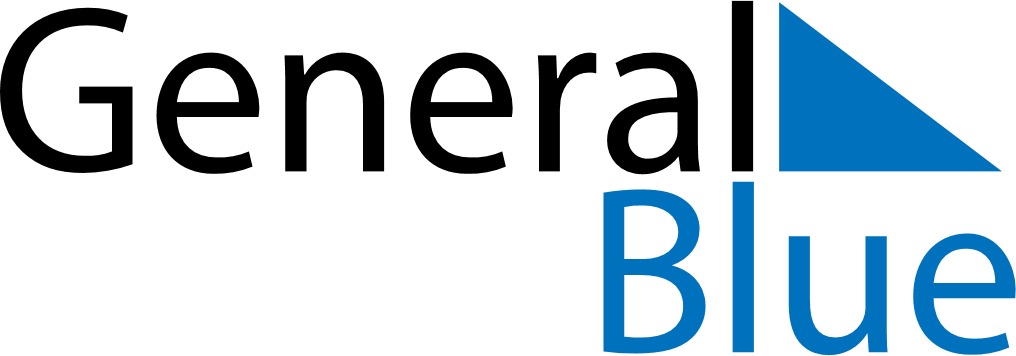 August 2030August 2030August 2030LiechtensteinLiechtensteinMondayTuesdayWednesdayThursdayFridaySaturdaySunday123456789101112131415161718Staatsfeiertag19202122232425262728293031